МІНІСТЕРСТВО ОСВІТИ І НАУКИ УКРАЇНИЛьвівський національний університет імені Івана ФранкаФакультет іноземних мовКафедра класичної філологіїЗатвердженоНа засіданні кафедри класичної філологіїфакультету іноземних мовЛьвівського національного університету імені Івана Франка(протокол №  8 від 4.02.2021 р.)                                                                                  Завідувач кафедри   Б. В. Чернюх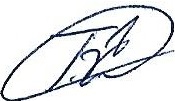 Силабус з навчальної дисципліни «Сучасна грецька мова»,що викладається в межах ОПП латинська-старогрецька, грецька мова і література  першого (бакалаврського) рівня вищої освіти для здобувачів з спеціальності 035. Філологія Львів - 2021 Силабус курсу “Сучасна грецька мова”2020-2021 навчального року (2 семестр)СХЕМА КУРСУ

Назва курсуСучасна грецька моваАдреса викладання курсум.Львів, вул.Університетська, 1Факультет та кафедра, за якою закріплена дисциплінаФакультет іноземних мов, кафедра класичної філології Галузь знань, шифр та назва спеціальності03 Гуманітарні науки, 035 ФілологіяВикладачі курсуКуйбіда Христина Ігорівна, кандидат філологічних наук, доцент кафедри класичної філології Контактна інформація викладачівkhrystyna.kuybida@lnu.edu.uakhristina2209@gmail.comКонсультації по курсу відбуваються Щоп’ятниці, 15.00-16.30 год. (вул.Університетська, 1, ауд.436);Он-лайн консультації через інтернет-зв'язок Сторінка курсуhttps://lingua.lnu.edu.ua/employee/kuybida-khrystyna-ihorivnaІнформація про курсКурс розроблено таким чином, щоб студенти засвоїли сучасну грецьку мову на рівні, достатньому для здійснення перекладу та інтерпретації текстів передбаченого рівня, змогли вільно використовувати мову усно та письмово у професійній діяльності та в практичних ситуаціях. Після ознайомлення з курсом студенти оволодіють здатністю до комунікації та до вільного використання знань з грецької мови визначеного програмою рівня з дотриманням норм літературної мови та культури мовлення, використовувати їх для організації ефективної міжкультурної комунікації. здійснювати лінгвістичний, аналіз текстів різних стилів і жанрів, здатністю працювати в команді, організовувати процес свого навчання й самоосвіти..Коротка анотація курсуДисципліна “Сучасна грецька мова” є обов’язковою навчальною дисципліною з спеціальності 035 Філологія для освітньо-професійної програми “Латинська-старогрецька, грецька мова і література”, рівня освіти бакалавр, яка викладається в ІІ семестрі в обсязі 2 кредити (за Європейською Кредитно-Трансферною Системою ECTS) Мета та цілі курсуМетою вивчення навчальної дисципліни “Сучасна грецька мова” є ознайомлення із загальноосвітнім значенням сучасної грецької мови;  отримання потрібного обсягу знань із нормативної граматики та лексики сучасної грецької мови; розвиток навиків усного мовлення. Навчити студентів читати, писати, говорити, робити переклад текстів, працювати зі словником.Література для вивчення дисципліниОсновна література: Δημήτρα Δ., Παπαχειμώνα Μ. Ελληνικά τώρα 1+1. – Αθήνα: Εκδόσεις Νόστος, 2006 (https://epdf.pub/queue/greek-now-11.html).Αρβανιατάκης Κ., Αρβανιατάκη Φ. Επικοινωνήστε ελληνικά. Πρώτο μέρος. Αθήνα: Δέλτος, 2012 (https://www.twirpx.com/file/1145577/)Σιμοπουλος Γ. Ελληνικά Α’. – Αθήνα: Εκδόσεις ΠΑΤΑΚΗ, 2018. (https://www.twirpx.com/file/2561580/)Καρακυργιου Μ, Παναγιωτιδου Β. Κλικ στα Ελληνικά Επιπεδο Α1. - Θεσσαλονίκη, 2018.(https://www.twirpx.com/file/2443479/)Τα Νέα Ελληνικά για Ξένους. - Θεσσαλονίκη, 2002. Словники:Н. Клименко, О. Пономарів, А. Савенко. Українсько-новогрецький словник.— К.: Вид-во «Укр. енциклопедія» імені М. П. Бажана, 2008— 536 с.Клименко Н.Ф., Пономарів О.Д., Чернухін Є.К. Новогрецько - український словник. – Київ, 2005. Хориков И.П., Малев М.Г. Новогреческо - русский словар. – М., 1993.Μπαμπινιωτης Γ. Λεξικό της Νέας Ελλινικής Γλώσσας – Ε΄ έκδοση– Αθήνα: Κεντρο λεξικολογιας, 2019 Додаткова література:Δαμανάκης Μ. Ελληνικά με την παρεα μου 1. - Ε.DIA.M.ME, 1999.(http://www.ediamme.edc.uoc.gr/diaspora/index.php?option=com_content&view=article&id=200:ellinika-me-tin-parea-mou-1&catid=89&Itemid=483&lang=el)`Abati A., Galazoula M., Katsimali G. Ελληνικά με την Παρέα μου 2- Ε.DIA.M.ME, 2004 (http://www.diapolis.auth.gr/eclass/pluginfile.php)Тривалість курсу60 год.Обсяг курсу2 кредити ECTS. Практичні заняття – 32 год., самостійна робота - 28Очікувані результати навчанняПісля завершення цього курсу студент повинен:знати: нормативну граматику в передбаченому обсязі, граматичну термінологію, лексичний запас обсягом 1000-1300 слів та словосполучень,;вміти: сприймати на слух різножанрові та різнопредметні аутентичні тексти передбаченого рівня складності та відтворення детальної інформації у тестовому форматі; вільно, гнучко й ефективно використовувати мову в усній та письмовій формі, у різних жанрово-стильових різновидах спілкування, для розв’язання комунікативних завдань відповідної тематики; застосовувати знання у практичних ситуаціях; працювати в команді та автономно.Ключові словаІменник, прикметник, відмінювання, ступенювання, прислівник, займенник, дієслово, час, спосібФормат курсуОчнийПроведення практичних занять та консультацій для кращого розуміння темТемиТема 1. Οταν είμαι κουρασμένος. Аорист дійсного способу активного стану регулярних дієслів.Тема 2. Майбутній час дійсного способу активного стану регулярних дієслів.Діалог «Καλή διασκέδαση». Вищий ступінь порівняння прикметників.Тема 4. Θέλετε κι άλλη σοκολάτα Найвищий ступінь порівняння прикметників.Тема 5. Родовий відмінок іменника.Καλή επιτυχία. Υποτακτική. Наказовий спосіб теперішнього часу активного стану.Тема 7. Аорист дієслів типу σηκώνομαι.Тема 8. Παρακείμενος.Тема 9. Υπερσυντέλικος. Κάθισε να μιλήσουμε λιγάκι. Тема 10. Εργάζεστε Παρατατικός. Іменники жіночого роду на –ος.Тема 11. Ενοικιάζεται. Συνεχής Μέλλοντας. Συνεχής Υποτακτική.Підсумковий контроль, формаІспит в кінці семестру, письмовий, уснийПререквізитиДля вивчення курсу студентам потрібно знати: грецький алфавіт, основи фонетики, правила наголошування, інтонаційно-мелодійні моделі речень, правила орфографії та пунктуації, основи граматики та відповідну граматичну термінологію, лексичний запас обсягом 500 слів та словосполучень; вміти: сприймати на слух елементарні аутентичні тексти; читати та перекладати нескладні різножанрові тексти, аналізувати мовні одиниці; вільно, гнучко й ефективно використовувати мову в усній та письмовій формі, у різних жанрово-стильових різновидах спілкування, для розв’язання комунікативних завдань відповідного рівня та тематики; працювати зі словником; застосовувати знання у практичних ситуаціях; працювати в команді та автономно. Навчальні методи та техніки, які будуть використовуватися під час викладання курсуРозповідь, пояснення; узагальнення; спостереження над фактами; самонавчання; виконання практичних завдань і вправ; методи колаборативного навчання, проектів, ігрових технологій, інтерактивних технологій. Необхідне обладнанняВивчення курсу потребує використання загально вживаних программ і операційних систем, доступу до мережі Інтернет.Критерії оцінювання (окремо для кожного виду навчальної діяльності)Оцінювання проводиться за 100-бальною шкалою. Бали нараховуються за наступним співвідношенням:Поточний контроль: 25% семестрової оцінки; максимальна кількість балів 25;Модулі: 25% семестрової оцінки; максимальна кількість балів 25.Іспит: 50% семестрової оцінки;максимальна кількість балів 50.Підсумкова максимальна кількість балів 100.Письмові роботи: Очікується, що студенти виконають кілька типів письмових робіт (твір, діалог, граматичні завдання). Академічна доброчесність: Очікується, що роботи студентів будуть їх оригінальними міркуваннями, самостійними вирішеннями завдань. Плагіат, списування, втручання в роботу інших студентів вважаються академічною недоброчесністю. Виявлення ознак академічної недоброчесності в письмовій роботі студента є підставою для її незарахування викладачем, незалежно від масштабів обману. Відвідання занять є обов’язковою та важливою складовою навчання. Очікується, що студенти відвідають усі практичні заняття курсу. Студенти повинні проінформувати викладача про неможливість відвідати заняття. Студенти повинні дотримуватися строків, визначених для виконання усіх видів письмових робіт, передбачених відповідним курсом. Література буде надана викладачем, або рекомендована до використання у вільних джерелах. Студенти можуть користуватися також додатковими джерелами, відсутніми у списку рекомендованих.Питання до іспитуДієслово:Теперішній час дійсного способу активного стану дієслів ІІ дієвідміни.Теперішній час дійсного способу активного стану дієслів на -αω.Теперішній час дійсного способу активного стану дієслів на -εω.Теперішній час дійсного способу пасивного стану.Аорист дійсного способу активного стану регулярних дієслів.Майбутній час дійсного способу активного стану регулярних дієслів.Υποτακτική. Наказовий спосіб теперішнього часу активного стану.Аорист та майбутній простий дієслів типу σηκώνομαι.Форми перфекта (Παρακείμενος, Υπερσυντέλικος)Дієслівні форми недоконаного виду (Παρατατικός, Συνεχής Μέλλοντας. Συνεχής Υποτακτική)Іменник:Значення, види та утворення іменників. Граматичні категорії іменників (рід, число, відмінки). Відмінювання іменників.Означений та неозначений артикль. Опущення артиклю. Вживання означеного артиклю у множині.Родовий відмінок іменника. Знахідний відмінок іменників.Кличний відмінок іменників. Множина іменників.Іменники жіночого роду на –ος.Іменники середнього роду на –οςІменники на -ήδες, -έδες, -άδεςНепрямий додаток в реченніПрикметник:Прикметники на -ος, -η, -ο. Прикметники на –ος, α, ο.Прикметник πολύς, πολλή, πολύ. Прикметники типу γλυκός, ιά, οВищий ступінь порівняння прикметників.Найвищий ступінь порівняння прикметників.Займенник:Особові займенники. Займенники αυτός,η,ο та εκείνος, η, ο.Присвійні займенники. Зворот μου αρέσει.Займенник κανένας, καμία, κανένα. Числівник:Числівники від 100 до 1000000. Οι μέρες της εβδομάδας.Особливості відмінювання числівників.ОпитуванняАнкету-оцінку з метою оцінювання якості курсу буде надано по завершенню курсу.Тиж./ дата / год.Тема, план, короткі тезиФорма діяльності (заняття) (лекція, самостійна, дискусія, групова робота)Література. Ресурси в інтернетіЗавдання, годТермін виконання1/ 2021/ 2 годТема 1. Οταν είμαι κουρασμένος. Аорист дійсного способу активного стану регулярних дієслів.Переклад тексту;Відповіді на питання;Короткий переказ;Відмінювання дієслів;Вправи на закріплення нового матеріалу та повторення попереднього.практичне заняттяΔημήτρα Δ., Παπαχειμώνα Μ. Ελληνικά τώρα 1+1. – Αθήνα: Εκδόσεις Νόστος, 2006 (https://epdf.pub/queue/greek-now-11.html).Σιμοπουλος Γ. Ελληνικά Α’. – Αθήνα: Εκδόσεις ΠΑΤΑΚΗ, 2018. (https://www.twirpx.com/file/2561580/)Καρακυργιου Μ, Παναγιωτιδου Β. Κλικ στα Ελληνικά Επιπεδο Α1. - Θεσσαλονίκη, 2018.(https://www.twirpx.com/file/2443479/)Δαμανάκης Μ. Ελληνικά με την παρεα μου 1. - Ε.DIA.M.ME, 1999.(http://www.ediamme.edc.uoc.gr/diaspora/index.php?option=com_content&view=article&id=200:ellinika-me-tin-parea-mou-1&catid=89&Itemid=483&lang=el)Н. Клименко, О. Пономарів, А. Савенко. Українсько-новогрецький словник.— К.: Вид-во «Укр. енциклопедія» імені М. П. Бажана, 2008— 536 с.Клименко Н.Ф., Пономарів О.Д., Чернухін Є.К. Новогрецько - український словник. – Київ, 2005. Τι ώρα γύρισες στο σπίτι; Читати та вміти відтворити діалог;Виконати вправи з дієсловом είναι в різних часах;провідміняти дієслово в аористі та дати відповіді на поставлені запитання (2 год.)1 тиж. 20212/ 2021/ 2 годТема 2. Майбутній час дійсного способу активного стану регулярних дієслів.Розглянути утворення майбутнього часу;Закріпити матеріал письмовими вправами та практичним застосуванням;написати короткий твір про плани на завтра.практичне заняттяΔημήτρα Δ., Παπαχειμώνα Μ. Ελληνικά τώρα 1+1. – Αθήνα: Εκδόσεις Νόστος, 2006 (https://epdf.pub/queue/greek-now-11.html).Αρβανιατάκης Κ., Αρβανιατάκη Φ. Επικοινωνήστε ελληνικά. Πρώτο μέρος. Αθήνα: Δέλτος, 2012 (https://www.twirpx.com/file/1145577/)Καρακυργιου Μ, Παναγιωτιδου Β. Κλικ στα Ελληνικά Επιπεδο Α1. - Θεσσαλονίκη, 2018.(https://www.twirpx.com/file/2443479/)Abati A., Galazoula M., Katsimali G. Ελληνικά με την Παρέα μου 2- Ε.DIA.M.ME, 2004 (http://www.diapolis.auth.gr/eclass/pluginfile.php)Н. Клименко, О. Пономарів, А. Савенко. Українсько-новогрецький словник.— К.: Вид-во «Укр. енциклопедія» імені М. П. Бажана, 2008— 536 с.Клименко Н.Ф., Пономарів О.Д., Чернухін Є.К. Новогрецько - український словник. – Київ, 2005. Відмінювання дієслів βλέπω, πηγαίνω, αγοράζω, περιμένω, δουλέυω в майбутньому часі дійсного способу активного стану (2 год); 2 тиж. 20213/ 2021/ 2 годДіалог «Καλή διασκέδαση». Вищий ступінь порівняння прикметників.Діалог;Відмінювання дієслів πηγαίνω, βλέπω та подібних в аористі та майбутньому часах.Навчитись утворювати вищий ступінь порівняння прикметників синтетично та аналітично.практичне заняттяΔημήτρα Δ., Παπαχειμώνα Μ. Ελληνικά τώρα 1+1. – Αθήνα: Εκδόσεις Νόστος, 2006 (https://epdf.pub/queue/greek-now-11.html).Αρβανιατάκης Κ., Αρβανιατάκη Φ. Επικοινωνήστε ελληνικά. Πρώτο μέρος. Αθήνα: Δέλτος, 2012 (https://www.twirpx.com/file/1145577/)Н. Клименко, О. Пономарів, А. Савенко. Українсько-новогрецький словник.— К.: Вид-во «Укр. енциклопедія» імені М. П. Бажана, 2008— 536 с.Клименко Н.Ф., Пономарів О.Д., Чернухін Є.К. Новогрецько - український словник. – Київ, 2005. Опрацювати звороти Μόνος μου, μόνη μου, μόνο μου. На прикладі вправ вивчити застосування прислівників μαζί, κοντά, μακριά (2 год.)3 тиж. 20214/ 2021/ 2 годТема4. Θέλετε κι άλλη σοκολάτα Найвищий ступінь порівняння прикметників.Прослуховування діалогу;Правила утворення найвищого ступеня порівняння прикметників;Групові завдання на повторення відмінювання дієслів.практичне заняттяΔημήτρα Δ., Παπαχειμώνα Μ. Ελληνικά τώρα 1+1. – Αθήνα: Εκδόσεις Νόστος, 2006 (https://epdf.pub/queue/greek-now-11.html).Ελληνικά Α’. – Αθήνα: Εκδόσεις ΠΑΤΑΚΗ, 2018. (https://www.twirpx.com/file/2561580/)Αρβανιατάκης Κ., Αρβανιατάκη Φ. Επικοινωνήστε ελληνικά. Πρώτο μέρος. Αθήνα: Δέλτος, 2012 (https://www.twirpx.com/file/1145577/)Н. Клименко, О. Пономарів, А. Савенко. Українсько-новогрецький словник.— К.: Вид-во «Укр. енциклопедія» імені М. П. Бажана, 2008— 536 с.Клименко Н.Ф., Пономарів О.Д., Чернухін Є.К. Новогрецько - український словник. – Київ, 2005. Відмінювання в аористі дійсного способу активного стану дієслів μένω, φεύγω, δίνω, κλείνω, στέλνω, φτάνω, παίζω (2 год.) Виконати письмові завдання щодо застосування прислівників (2 год)4 тиж. 20215/ 2021/ 2 годТема 5. Родовий та кличний відмінки іменника.Рольова гра;Виконання вправ по темі;Формулювання правил.практичне заняттяΔημήτρα Δ., Παπαχειμώνα Μ. Ελληνικά τώρα 1+1. – Αθήνα: Εκδόσεις Νόστος, 2006 (https://epdf.pub/queue/greek-now-11.html).Ελληνικά Α’. – Αθήνα: Εκδόσεις ΠΑΤΑΚΗ, 2018. (https://www.twirpx.com/file/2561580/)Abati A., Galazoula M., Katsimali G. Ελληνικά με την Παρέα μου 2- Ε.DIA.M.ME, 2004 (http://www.diapolis.auth.gr/eclass/pluginfile.php)Н. Клименко, О. Пономарів, А. Савенко. Українсько-новогрецький словник.— К.: Вид-во «Укр. енциклопедія» імені М. П. Бажана, 2008— 536 с.Клименко Н.Ф., Пономарів О.Д., Чернухін Є.К. Новогрецько - український словник. – Київ, 2005. Опрацювати самостійно:відмінювання іменників типу η πόλη; відмінювання прикметників πολύς, πολλή, πολύ; особливості прикметників типу γλυκός, ιά,ο; (2 год.).5 тиж. 20216/ 2021/ 2 годТема 6. Καλή επιτυχία. Υποτακτική. Наказовий спосіб теперішнього часу активного стану.Прочитання і переклад тексту зі спробою переказати.Прослухування діалогу та рольові ігри на подібну тематику;Узагальнення та формулювання правилпрактичне заняттяΔημήτρα Δ., Παπαχειμώνα Μ. Ελληνικά τώρα 1+1. – Αθήνα: Εκδόσεις Νόστος, 2006 (https://epdf.pub/queue/greek-now-11.html).Αρβανιατάκης Κ., Αρβανιατάκη Φ. Επικοινωνήστε ελληνικά. Πρώτο μέρος. Αθήνα: Δέλτος, 2012 (https://www.twirpx.com/file/1145577/)Н. Клименко, О. Пономарів, А. Савенко. Українсько-новогрецький словник.— К.: Вид-во «Укр. енциклопедія» імені М. П. Бажана, 2008— 536 с.Клименко Н.Ф., Пономарів О.Д., Чернухін Є.К. Новогрецько - український словник. – Київ, 2005. Твір на тему :Τι κάνουμε απόψε; Τι κρίμα. (2 год.)Запам’ятати парадигму відмінювання іменників на -ήδες, -έδες, -άδες;виконати письмові вправи. (2 год.)6 тиж. 20217/ 2021/ 2 годТема 7. Аорист дієслів типу σηκώνομαι.Аналіз особливостей утворення і вживання;інтерактивні ігри щодо практичного засвоєння матеріалу.практичне заняттяΔημήτρα Δ., Παπαχειμώνα Μ. Ελληνικά τώρα 1+1. – Αθήνα: Εκδόσεις Νόστος, 2006 (https://epdf.pub/queue/greek-now-11.html).Καρακυργιου Μ, Παναγιωτιδου Β. Κλικ στα Ελληνικά Επιπεδο Α1. - Θεσσαλονίκη, 2018.(https://www.twirpx.com/file/2443479/)Н. Клименко, О. Пономарів, А. Савенко. Українсько-новогрецький словник.— К.: Вид-во «Укр. енциклопедія» імені М. П. Бажана, 2008— 536 с.Клименко Н.Ф., Пономарів О.Д., Чернухін Є.К. Новогрецько - український словник. – Київ, 2005. Підготовка до контрольної роботи (2 год.)7тиж. 20218/ 2021/ 2 годКонтрольна модульна робота №1самостійна робота8 тиж. 20219/ 2021/ 2 годТема 8. Παρακείμενος.Прослуховування та читання діалогу з акцентом на дієслова в минулому часі;практика спілкування, використовуючи вивчене. практичне заняттяΔημήτρα Δ., Παπαχειμώνα Μ. Ελληνικά τώρα 1+1. – Αθήνα: Εκδόσεις Νόστος, 2006 (https://epdf.pub/queue/greek-now-11.html).Ελληνικά Α’. – Αθήνα: Εκδόσεις ΠΑΤΑΚΗ, 2018. (https://www.twirpx.com/file/2561580/)Καρακυργιου Μ, Παναγιωτιδου Β. Κλικ στα Ελληνικά Επιπεδο Α1. - Θεσσαλονίκη, 2018.(https://www.twirpx.com/file/2443479/)Н. Клименко, О. Пономарів, А. Савенко. Українсько-новогрецький словник.— К.: Вид-во «Укр. енциклопедія» імені М. П. Бажана, 2008— 536 с.Клименко Н.Ф., Пономарів О.Д., Чернухін Є.К. Новогрецько - український словник. – Київ, 2005. Опрацювання другої частини діалогу Τι έγινε;Письмові вправи по темі. (2 год.)9 тиж. 202110-11/ 2021/ 4 годТема 9. Υπερσυντέλικος. Κάθισε να μιλήσουμε λιγάκι.Читання текстів та їх інтерпретація;написання невеликого твору;Розгляд граматичної теми.практичне заняттяΔημήτρα Δ., Παπαχειμώνα Μ. Ελληνικά τώρα 1+1. – Αθήνα: Εκδόσεις Νόστος, 2006 (https://epdf.pub/queue/greek-now-11.html).Αρβανιατάκης Κ., Αρβανιατάκη Φ. Επικοινωνήστε ελληνικά. Πρώτο μέρος. Αθήνα: Δέλτος, 2012 (https://www.twirpx.com/file/1145577/)Καρακυργιου Μ, Παναγιωτιδου Β. Κλικ στα Ελληνικά Επιπεδο Α1. - Θεσσαλονίκη, 2018.(https://www.twirpx.com/file/2443479/)Н. Клименко, О. Пономарів, А. Савенко. Українсько-новогрецький словник.— К.: Вид-во «Укр. енциклопедія» імені М. П. Бажана, 2008— 536 с.Μπαμπινιωτης Γ. Λεξικό της Νέας Ελλινικής Γλώσσας – Ε΄ έκδοση– Αθήνα: Κεντρο λεξικολογιας, 2019 Відмінювання дієслів. Переклад листа Χαιρετισμούς στη μητέρα σου (2 год).10-11 тиж. 202112-13/ 2021/ 4 годТема 10. Εργάζεστε Παρατατικός. Іменники жіночого роду на –ος.Читання та прослуховування;спілкування по темі;розгляд особливостей іменників.практичне заняттяΔημήτρα Δ., Παπαχειμώνα Μ. Ελληνικά τώρα 1+1. – Αθήνα: Εκδόσεις Νόστος, 2006 (https://epdf.pub/queue/greek-now-11.html).Ελληνικά Α’. – Αθήνα: Εκδόσεις ΠΑΤΑΚΗ, 2018. (https://www.twirpx.com/file/2561580/)Καρακυργιου Μ, Παναγιωτιδου Β. Κλικ στα Ελληνικά Επιπεδο Α1. - Θεσσαλονίκη, 2018.(https://www.twirpx.com/file/2443479/)Abati A., Galazoula M., Katsimali G. Ελληνικά με την Παρέα μου 2- Ε.DIA.M.ME, 2004 (http://www.diapolis.auth.gr/eclass/pluginfile.php)Н. Клименко, О. Пономарів, А. Савенко. Українсько-новогрецький словник.— К.: Вид-во «Укр. енциклопедія» імені М. П. Бажана, 2008— 536 с.Μπαμπινιωτης Γ. Λεξικό της Νέας Ελλινικής Γλώσσας – Ε΄ έκδοση– Αθήνα: Κεντρο λεξικολογιας, 2019 Μέλλοντας дієслів типу σηκώνομαι Іменники середнього роду на -ος;практичні завдання в зошиті (2 год.)12-13 тиж. 202114-15/ 2021/ 4 годТема 11. Ενοικιάζεται. Συνεχής Μέλλοντας. Συνεχής Υποτακτική.Діалог;інтерактивні завдання;Формулювання правил;Письмові та усні вправи на закріплення матеріалупрактичне заняттяΔημήτρα Δ., Παπαχειμώνα Μ. Ελληνικά τώρα 1+1. – Αθήνα: Εκδόσεις Νόστος, 2006 (https://epdf.pub/queue/greek-now-11.html).Αρβανιατάκης Κ., Αρβανιατάκη Φ. Επικοινωνήστε ελληνικά. Πρώτο μέρος. Αθήνα: Δέλτος, 2012 (https://www.twirpx.com/file/1145577/) Μπαμπινιωτης Γ. Λεξικό της Νέας Ελλινικής Γλώσσας – Ε΄ έκδοση– Αθήνα: Κεντρο λεξικολογιας, 2019 Перечитати текст Το διαμέρισμά μου. Зробити детальний аналіз. Опрацювати тему: Непрямий додаток в реченні; (2 год.) Підготовка до контрольної роботи; (2 год.)14-15 тиж.202116/ 2021/ 2 годКонтрольна модульна робота №2самостійна робота16 тиж. 2021